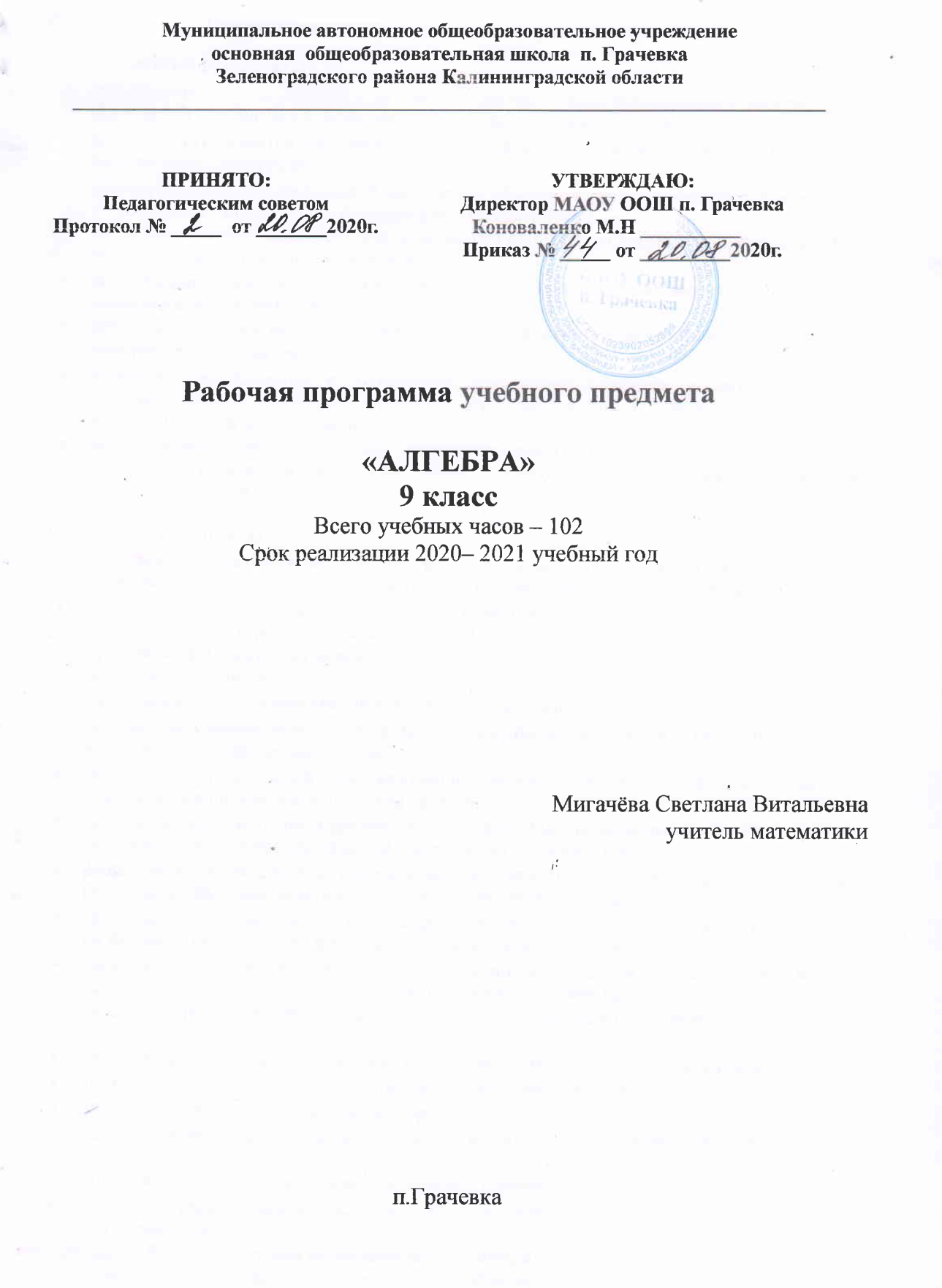  Планируемые результаты освоения учебного предметаЛичностные результаты: формирование представлений о математике как части общечеловеческой культуры, о значимости математики в развитии цивилизации и современного общества;развитие логического и критического мышления, культуры речи, способности к умственному эксперименту;формирование интеллектуальной честности и объективности, способности к преодолению мыслительных стереотипов, вытекающих из обыденного опыта;воспитание качеств личности, обеспечивающих социальную мобильность, способность принимать самостоятельные решения;формирование качеств мышления, необходимых для адаптации в современном информационном обществе;развитие интереса к математическому творчеству и математических способностей;Метапредметные результаты:развитие представлений о математике как форме описания и методе познания действительности, создание условий для приобретения первоначального опыта математического моделирования;	формирование общих способов интеллектуальной деятельности характерных для математики и являющихся основой познавательной культуры, значимой для различных сфер человеческой деятельности;Предметные результаты:овладение математическими знаниями и умениями, необходимыми для продолжения образования, изучения смежных дисциплин, применения в повседневной жизни;создание фундамента для математического развития, формирования механизмов мышления, характерных для математической деятельности.Обучающиеся 9 класса научатся: выполнять деление многочленовуметь решать алгебраические уравнения, системы уравнений;находить по графику промежутки возрастания и убывания функции, а также промежутки, в которых функция сохраняет знак;понимать содержательный смысл важнейших свойств функции; по графику функции отве-чать на вопросы, касающиеся её свойств;бегло и уверенно выполнять арифметические действия с рациональными числами; вычис-лять значения числовых выражений, содержащих степени и корни;решать простейшие системы, содержащие уравнения второй степени с двумя переменны-ми; решать текстовые задачи с помощью составления таких систем;распознавать арифметические и геометрические прогрессии; решать задачи с применени ем формулы общего члена и суммы нескольких первых членов;вычислять значения тригонометрических функций по известному значению одной из них; выполнять несложные преобразования тригонометрических выражений;находить вероятность события, когда число равновозможных исходов испытания очевидно;находить вероятность события после проведения серии однотипных испытаний;выполнять сбор и наглядное представление статистических данных;находить центральные тенденции выборки;находить разность множеств, дополнение до множества, пересечение и объединение множеств;записывать уравнение окружности, уравнение прямой по заданным данным;с помощью графической иллюстрации определять фигуру, заданную системой уравнений или неравенством.Обучающиеся 9 класса получат возможность научиться:алгоритму деления многочленов, решения алгебраических уравнений и систем уравнений;понятию степени с целым показателем;алгоритму исследования функции по заданному графику;оперировать понятиями синуса, косинуса, тангенса и котангенса произвольного угла;оперировать понятиями арифметической и геометрической прогрессий;распознавать виды событий, вероятность события;оперировать понятиями  множества и его элементов, подмножеств;оперировать понятиями  высказывания, прямая и обратная теоремы;алгоритму  нахождения расстояния между двумя точками, нахождению уравнения окружности, уравнения прямой.Содержание учебного предмета «Алгебра», 7 классПовторение курса алгебры 8 класса (11 часов)Решение квадратных уравнений и неравенств. Метод интервалов. Действия с квадратнымикорнями. Построение графиков кв. функций Вводный контрольСтепень с рациональным показателем (13 часов).Степень с целым показателем и ее свойства. Возведение числового неравенства в степень с натуральным показателем.Основная цель — сформировать понятие степени с целым показателем; выработать умение выполнять преобразования простейших выражений, содержащих степень с целым показателем; ввести понятия корня п-й степени и степени с рациональным показателем.Детальное изучение степени с натуральным показателем в 7 классе создает базу для введе-ния понятия степени с целым показателем. Однако в начале темы необходи мо целенаправленное повторение свойств степени с натуральным показателем и выполнение преобразований алгебраи-ческих выражений, содержащих степени с натуральными показателями. Такое повторение служит пропедевтикой к изучению степени с целым показателем и ее свойств, чему в данной теме уделяется основное внимание.Формируется понятие степени с целым отрицательным и нулевым показателями. Повторяется определение стандартного вида числа. Доказывается свойство возведения в степень с целым отрицательным показателем произведения двух множителей. Учащиеся овладевают умениями находить значение степени с целым показателем при конкретных значениях основания и показателя степени и применять свойства степени для вычисления значений числовых выражений и выполнения простейших преобразований.Учащиеся знакомятся с возведением в натуральную степень неравенств, у которых левые и правые части положительны. В дальнейшем эти знания будут применяться при изучении возрас-тания и убывания функций у = х2, у = х3.данной теме вводятся понятие арифметического корня натуральной степени и понятие степени с рациональным показателем. Необходимость их введения обосновывается на конкретных примерах. Формирование умения применять свойства степени с рациональным показателем непредусматривается.Степенная функция (15 часов)Область определения функции. Возрастание и убывание функции. Четность и нечетностьфункции. Функция у = k/xОсновная цель — выработать умение исследовать по заданному графику функции у = х2, ух3, у=1/x, y=x1/2, y=k/x, y=ax2+bx+c.При изучении материала данной главы углубляются и существенно расширяются функцио-нальные представления учащихся.На примерах функций у = х3, у = х1/2, у = 1/х рассматриваются основные свойства степен-ной функции, которые после изучения степени с действительным показателем лягут в основу формирования представлений о степенной функции с любым действительным показателем. Здесь же важно не только изучить свойства и графики конкретных функций, но и показать прикладной аспект их применения.Учащимся предстоит овладеть такими понятиями, как область определения, четность и нечетность функции, возрастание и убывание функции на промежутке.Понятия возрастания и убывания функции, учащиеся встречали в курсе алгебры 8 класса, но лишь при изучении данной темы формируются определения этих понятий, а, следовательно, появляется возможность аналитически доказать возрастание или убывание конкретной функции на проме-жутке. (Однако проведение подобных доказательств не входит в число обязательных умений.) Учащиеся должны научиться находить промежутки возрастания функции с помощью графика рассматриваемой функции.При изучении темы примеры функций с дробным показателем не рассматриваются, так как понятие степени с рациональным показателем в данном курсе не вводится.При изучении каждой конкретной функции (включая и функции у = kx + b, y=ax2+bx+c.) предпо-лагается, что учащиеся смогут изобразить эскиз графика рассматриваемой функции и по графику перечислить ее свойства.При изучении данной темы особое внимание уделяется свойствам функций и отображению этих свойств на графиках. Одновременно формируются начальные умения выполнять простейшие преобразования графиков функций.Прогрессии (12 часов)Числовая последовательность. Арифметическая и геометрическая прогрессии. Формулы n- го члена и суммы л первых членов арифметической и геометрической прогрессий.Основная цель — познакомить учащихся с понятиями арифметической и геометрической прогрессий.Учащиеся знакомятся с понятием числовой последовательности, учатся по заданной фор-муле n-го члена при рекуррентном способе задания последовательности находить члены последовательности.Знакомство с арифметической и геометрической прогрессиями как числовыми последовательностями особых видов происходит на конкретных практических примерах.Формулы n-го члена и суммы n- первых членов обеих прогрессий выводятся учителем, однако требовать от учащихся выводить эти формулы необязательно.Упражнения не должны предполагать использование в своем решении формул, не приведенных в учебнике. Основное внимание уделяется решению практических и прикладных задач.Случайные события (10 часов)События невозможные, достоверные, случайные. Совместные несовместные события. Равновозможные события. Классическое определение вероятности события. Представление о геометрической вероятности. Решение вероятностных задач с помощью комбинаторики. Противоположные события и их вероятности. Относительная частота и закон больших чисел. Тактика игр, справедливые и несправедливые игры.Основная цель — познакомить учащихся с различными видами событий, с понятием вероятности события и с различными подходами к определению этого понятия; сформировать умения нахождения вероятности события, когда число равновозможных исходов испытания очевидно; обучить нахождению вероятности I события после проведения серии однотипных испытаний.Классическое определение вероятности события вводится и применяется в ходе моделирования опытов (испытаний) с равно возможными исходами: бросание монет, игральных кубиков, изъятие карт из колоды, костей домино из набора и т. п. Статистическое определение вероятности вводится после рассмотрения опытов, в которых равновозможность исходов не очевидна.Приводится теорема о сумме вероятностей противоположных событий. Рассматриваются задачи на нахождение вероятности искомого события через нахождение вероятности противоположного события.Прикладной аспект вероятностных знаний иллюстрируется, в частности, при выявлении справедливых и несправедливых игр, при планировании участия в лотереях и т. п.Случайные величины (10 часов)Таблицы распределения значений случайной величины. Наглядное представление распре-деления случайной величины: полигон частот, диаграммы круговые, линейные, столбчатые, гисто-грамма. Генеральная совокупность и выборка. Репрезентативная выборка. Характеристики выбор-ки: размах, мода, медиана, среднее. Представление о законе нормального распределения.Основная цель — сформировать представления о закономерностях в массовых случайных явлениях; выработать умение сбора и наглядного представления статистических данных; обучить нахождению центральных тенденций выборки.После знакомства с различными видами случайных величин приводятся примеры составления таблиц распределения этих величин по вероятностям, частотам, относительным частотам. На основании таблиц распределения строятся полигоны частот и диаграммы.Формируется представление о генеральной совокупности, о произвольной и репрезента-тивной выборках. На учебных выборках, имеющих небольшой размах, формируется умение находить моду, медиану и среднее значение; умение определять — какую выборку имеет смысл харак-теризовать одной из центральных тенденций.Рассматриваются дискретные и непрерывные случайные величины, демонстрируется наглядная интерпретация распределения значений непрерывной случайной величины с помощью гистограммы. Приводятся характеристики выборки — отклонение от среднего, дисперсия, среднее квадратичное отклонение. Формулируется правило трех сигм.Множества, логика (13 часов)Подмножества. Множество. Элементы множества, характеристическое свойство. Круги Эйлера. Разность множеств, дополнение до множества, числовые множества, пересечение и объеди-нение множеств, совокупность. Высказывания. Отрицание высказывания, предложение с переменной, множество истинности, равносильные множества, символы общности и существования, прямая и обратная теорема, необходимые и достаточные условия взаимно противоположные теоремы. Расстояния между двумя точками, формула расстояния, уравнение фигуры, уравнение окружности. Уравнение и график прямой, угловой коэффициент прямой, взаимное расположение прямых. Фигура, заданная уравнением или системой уравнений с двумя неизвестным. Фигура, заданная неравенством или системой неравенств с двумя неизвестными.Основная цель – формирование представлений о подмножестве, множестве, элементах множества, о характеристическом свойстве, о кругах Эйлера, о разности множеств, о дополнении до множества, о числовые множества, пересечении и объединении множеств, совокупности.Повторение (21час)Промежуточная аттестация.Проектная деятельность «Математическая лаборатория».Тематическое планирование с указанием количества часов, отводимых на освоение каждой темыНомер урокаТема урока, разделаКол-во часовТема ВПМПовторение 11Квадратные корни1Линейные уравнения1Квадратные уравнения1Квадратные уравнения1Дробно-рациональные уравнения1Системы уравнений1Неравенства1ВПМ «Математическая лаборатория»Системы неравенств1Квадратная функция её свойства и график1ВПМ «Математическая лаборатория»Обобщение и систематизация знаний.1Вводная контрольная работа1Глава 1. Степень с рациональным показателем (13 часов)Глава 1. Степень с рациональным показателем (13 часов)13Степень с целым показателем1Арифметический корень натуральной степени1ВПМ «Математическая лаборатория»Свойства арифметического корня1Свойства арифметического корня.1ВПМ «Математическая лаборатория»Решение задач по материалам ОГЭ1Решение задач по материалам ОГЭ1Степень с рациональным показателем1Степень с рациональным показателем.1ВПМ «Математическая лаборатория»Решение задач по материалам ОГЭ1Возведение в степень числового неравенства.1Возведение в степень числового неравенства.1ВПМ «Математическая лаборатория»Обобщающий урок.1Контрольная работа № 11Глава 2. Степень функции Глава 2. Степень функции 15Область определения функции1Область определения функции1ВПМ «Математическая лаборатория»Решение задач по материалам ОГЭ1Возрастание и убывание функции1Возрастание и убывание функции1ВПМ «Математическая лаборатория»Чётность и нечётность функции1Чётность и нечётность функции1ВПМ «Математическая лаборатория»Функция  y=k/x1Функция  y=k/x1Неравенства и уравнения, содержащие степень.1Неравенства и уравнения, содержащие степень.1ВПМ «Математическая лаборатория»Решение задач по материалам ОГЭ1Решение задач по материалам ОГЭ1Обобщающий урок.1Контрольная работа № 21Глава 3. ПрогрессииГлава 3. Прогрессии12Числовая последовательность.1Арифметическая прогрессия1Арифметическая прогрессия1ВПМ «Математическая лаборатория»Сумма п первых членов арифметической прогрессии.1Решение задач по материалам ОГЭ1Промежуточный контроль1Геометрическая прогрессия1ВПМ «Математическая лаборатория»Сумма п первых членов геометрической прогрессии.1ВПМ «Математическая лаборатория»Решение задач по материалам ОГЭ1Решение задач по материалам ОГЭ1Обобщающий урок.1Контрольная работа № 31Глава 4. Случайные события Глава 4. Случайные события 10События1Вероятность события1Вероятность события1ВПМ «Математическая лаборатория»Решение вероятностных задач с помощью комбинаторики 1Решение вероятностных задач с помощью комбинаторики1ВПМ «Математическая лаборатория»Геометрическая вероятность1ВПМ «Математическая лаборатория»Относительная частота и закон больших чисел.1Относительная частота и закон больших чисел.1ВПМ «Математическая лаборатория»Обобщающий урок.1Контрольная работа № 41Глава 5. Случайные величины Глава 5. Случайные величины 10Таблицы распределения1Таблицы распределения1ВПМ «Математическая лаборатория»Полигоны частот1Полигоны частот1ВПМ «Математическая лаборатория»Генеральная совокупность и выборка1Генеральная совокупность и выборка1ВПМ «Математическая лаборатория»Размах и центральные тенденции1Размах и центральные тенденции1ВПМ «Математическая лаборатория»Обобщающий урок.1Контрольная работа № 51Глава 6. Множества, логика Глава 6. Множества, логика 13Множества1Множества1ВПМ «Математическая лаборатория»Высказывания. Теоремы1Высказывания. Теоремы1ВПМ «Математическая лаборатория»Уравнение окружности1Уравнение окружности1Уравнение прямой1Уравнение прямой1ВПМ «Математическая лаборатория»Множества точек на координатной плоскости1Множества точек на координатной плоскости1ВПМ «Математическая лаборатория»Решение задач по материалам ОГЭ1Обобщающий урок1Контрольная работа № 61Повторение Повторение 21Повторение. Алгебраические выражения1Повторение. Алгебраические выражения. Решение задач ОГЭ Модуль «Алгебра»1ВПМ «Математическая лаборатория»Повторение. Уравнения, системы уравнений1Повторение. Уравнения, системы уравнений Решение задач ОГЭ Модуль «Алгебра»1ВПМ «Математическая лаборатория»Повторение. Неравенства, системы неравенств1Повторение. Неравенства, системы неравенств1Повторение. Неравенства, системы неравенств Решение задач ОГЭ Модуль «Алгебра»1ВПМ «Математическая лаборатория»Повторение. Функции и графики1Повторение. Функции и графики1Повторение. Функции и графики Решение задач ОГЭ Модуль «Алгебра»1ВПМ «Математическая лаборатория»Повторение. Последовательности, прогрессии1Повторение. Последовательности, прогрессии1Повторение. Последовательности, прогрессии Решение задач ОГЭ Модуль «Алгебра»1Промежуточная аттестация1Повторение. Текстовые задачи1Защита проектных работ1Повторение. Текстовые задачи1ВПМ «Математическая лаборатория»Повторение. Текстовые задачиВПМ «Математическая лаборатория»Итого10231